Сумська міська радаVIІІ СКЛИКАННЯ V СЕСІЯРІШЕННЯвід 24 березня 2021 року № 585-МРм. СумиРозглянувши звернення громадянки, надані документи, відповідно до статей 12, 35, 118, 121, 122, частини шостої статті 186 Земельного кодексу України, статті 50 Закону України «Про землеустрій», частини третьої статті 15 Закону України «Про доступ до публічної інформації», протоколу засідання постійної комісії з питань архітектури, містобудування, регулювання земельних відносин, природокористування та екології Сумської міської ради                                від 28.01.2021 № 7, керуючись пунктом 34 частини першої статті 26 Закону України «Про місцеве самоврядування в Україні», Сумська міська радаВИРІШИЛА:Затвердити проект землеустрою щодо відведення земельної ділянки та надати Дуюн Лідії Миколаївні у власність земельну ділянку за адресою: м. Суми, спілка Сумського міського громадського об’єднання садівничих товариств «Олдиш-86» садівниче товариство «Будівельник-86», ділянка № 38, кадастровий номер 5910136300:16:019:0007, площею 0,0600 га, категорія та цільове призначення земельної ділянки: землі сільськогосподарського призначення для індивідуального садівництва.Сумський міський голова						          О.М. ЛисенкоВиконавець: Клименко Ю.М.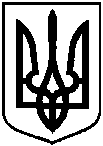 Про надання Дуюн Лідії Миколаївні у власність земельної ділянки за адресою: м. Суми, спілка Сумського міського громадського об’єднання садівничих товариств                          «Олдиш-86» садівниче товариство «Будівельник-86», ділянка № 38, площею 0,0600 га